15th February 2021YOKOHAMA returns to The Classic as official tyre partnerYOKOHAMA is delighted to be returning once again to the home of British motorsport at Silverstone this July 30th till 1st August for The Classic, Europe’s largest historic motorsport festival.The weekend promises to be one of the highlights of this year’s motoring and motorsport calendars, attracting thousands of fans from around the globe to witness and participate in a feast of historic on and off-track motorsport and motoring action.With more than three decades of motorsport experience in the UK and over a century producing tyres around the world, YOKOHAMA is the perfect tyre partner for The Classic.Building on the success of previous events, YOKOHAMA will be hosting a rich combination of attractions for visitors to The Classic to enjoy, reflecting the company’s illustrious pedigree and proud heritage.Indeed, the company will exhibit a selection of iconic competition cars which ran in period on YOKOHAMA tyres, it will present the Supercar Legends Paddock which showcases some of today’s most desirable and exotic performance cars from around the world, it will offer kids the chance to participate in a unique football coaching session run by coaches from Chelsea FC Foundation in the YOKOHAMA Skills Zone, it will host the YOKOHAMA Trophy for FIA Masters Historic Sports Cars as well as present the Yokohama Trophy for the Club Car of the Show award.To find out more about the event and to secure your tickets, visit www.silverstoneclassic.com. 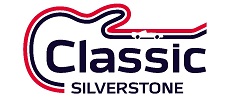 YOKOHAMA is official partner of The Classic